忻州市第一中学校2022年校园招聘教师公    告按照事业单位公开招聘工作人员有关文件规定，根据增人计划和招聘单位编制、岗位空缺及教师队伍结构情况，经市委、市政府研究决定，通过校园招聘方式，从全国首批双一流大学中的师范类大学和教育部直属师范大学的师范类专业本科及以上学历的2022年应届毕业生（含公费师范生)中为忻州市第一中学校招聘教师30名。现公告如下：一、学校简介忻州市第一中学校是一所国有公办、全额财政拨款的公益性事业单位，是山西省重点中学和首批示范性高中。学校办学成绩骄人，教育教学质量享誉三晋。单位地址：山西省忻州市和平中街8号。邮编：034000二、招聘信息发布招聘信息通过忻州市第一中学校官网及微信平台、招聘院校就业网发布。校园招聘学科及名额四、招聘原则（一）坚持德才兼备的用人原则；（二）按照公开、平等、竞争、择优的原则；（三）坚持按需设岗、按岗招聘的原则；（四）坚持优化结构、保障重点的原则。五、校园招聘条件和要求（一）政治素质好，热爱教育事业，有志于长期从事教育工作，具有良好的思想道德品质和扎实的教育及专业知识功底。（二）学业合格，能如期毕业。（三）身体健康，具有适应教师岗位要求的身体条件。（四）资格证要求：应具有所报岗位对应学科的高中教师资格证，暂未取得教师资格证书者，被聘用后在试用期内必须取得，否则取消聘用资格；语文教师岗位普通话要求为二级甲等，其它教师岗位为二级乙等。 六、招聘程序（一）报名及资格审查1.采取现场报名的方式，同时进行资格审查。报名地点：全国首批双一流大学中的师范类大学和教育部直属师范大学，各个报名点具体报名时间请关注上述院校网站或忻州市第一中学校网站及微信平台公告。2.报名人员只能选择一个岗位进行报名，所学专业必须符合所报岗位对专业的要求。3.报名所需资料①《忻州市第一中学校2022年校园招聘教师报名登记表》一份。应聘人员在忻州市第一中学校官网（sxxzyz.30edu.com.cn）招聘公告下方链接处下载、打印并填写登记表（见附件）。②个人简历一份。③身份证原件及复印件一份。应聘人员提交的所有信息和材料应当真实、准确、有效。凡提供虚假信息和材料获取公开招聘资格的，或故意隐瞒本人真实情况影响聘用的，一经查实，取消聘用资格。    资格审查由招聘教师领导组办公室负责，报名时进行资格审查并提出审核意见。（二）考试考试分面试和笔试。当同一报名点、同一岗位面试成绩合格的应聘人员人数达到招聘名额的5倍及以上时，增加笔试环节；未达上述比例的，只面试不笔试。1.面试面试满分100分，面试成绩90分以上，按招聘名额，确定为拟聘用人员。面试合格线为85分，达到合格线及以上的应聘人员，方可进入下一招聘环节，如果岗位出现空缺名额，在本岗位合格线上人员内由高分到低分依次递补。面试形式：应聘人员自拟课题，面对评委讲课10分钟。计分方式：去掉一个最高分、一个最低分，其余3名评委的平均分为应聘人员面试的最终得分。2.笔试若需要笔试，笔试人选的确定按岗位空余招聘名额1:3的比例按面试成绩从高分到低分确定。笔试内容为所报岗位对应的专业知识，笔试采取闭卷方式进行，笔试满分均为100分，用时100分钟。面试成绩占总成绩40%，笔试成绩占总成绩60％。考试总成绩=面试成绩×40%+笔试成绩×60%。不参加笔试的应聘人员，面试成绩为本人考试总成绩。考试总成绩保留两位小数。应聘人员笔试最低合格分为70分，不达70分者不得进入下一个招聘环节。不需要参加笔试的应聘人员，根据岗位空缺招聘名额，坚持宁缺勿滥的原则，择优确定拟聘用人员；参加了笔试的应聘人员，根据空缺招聘名额1:1的比例按总成绩由高分到低分确定拟聘用人员。拟聘用人员一经确定，即与忻州市第一中学校签订工作人员聘用合同书，聘期和起薪时间从2022年8月1日算起。本方案招聘范围内的公费师范生按有关政策择优选聘（招聘数包含在总招聘名额中）。笔试时间、地点见忻州市第一中学校网站通知。七、体检与考察入围体检人选到指定综合医院进行体检，体检项目和标准参照《山西省申请教师资格人员体检标准及办法(修订)》(晋教人字〔2005〕19号)标准执行，体检费用应聘人员自理，体检结论不合格需要复检的，在具有体检资质的同一级别或上一级别的另一家医院复检，费用自理。体检不合格者取消资格，合格者进入考察环节。考察按照德才兼备的标准，根据拟聘用岗位的要求，采取多种形式，全面了解被考察对象的政治思想、道德品质、遵纪守法、自律意识、能力素质、工作态度、学习及工作表现以及需要回避的情况等。主要考察应聘者在校期间的学习情况、平时思想政治表现等，原则上以学校毕业鉴定等证明材料为准。未按规定时间、地点参加体检及考察的，视为自动放弃。体检、考察不合格不得进入下一招聘环节，因此出现的空缺名额按照岗位招聘名额由高分到低分依次递补。八、公示和聘用根据考试、体检、考察情况，对拟聘用人员在忻州市第一中学校官网和微信公众平台进行公示，公示期为7个工作日。公示内容和方式按中共山西省委组织部、山西省人社厅《关于做好2018年全省事业单位公开招聘有关工作问题的通知》（晋人社厅发〔2018〕55号）要求执行。公示期满后，没有问题或反映的问题不影响聘用的，办理聘用手续；对反映有影响聘用的问题并查实的，不予聘用；对反映的问题一时难以查实的，可暂缓聘用，待查清后再决定是否聘用。聘用人员填写《山西省事业单位公开招聘工作人员登记表》，报忻州市人社局审核备案后，办理聘用手续。所聘人员实行聘用制，试用期一年，试用期满考核合格者办理正式聘用手续。试用期包括在聘用合同期限内，考核不合格者取消聘用资格。对签订合同后提出放弃的应聘人员，无正当理由，未在规定时间内报到的情况，取消其相应资格，并记入诚信档案，按合同双方约定事项承担相应法律责任。九、疫情防控相关要求须遵守国家疫情防控要求方可参加考试：（一）主动向工作人员出示“行程码” “健康码”或“国家政务服务平台”微信小程序当日审领的防疫健康信息码；（二）全程佩戴口罩，现场体温测量正常（低于37.3℃）、无咳嗽、呼吸困难等异常症状；如因隐瞒引起检疫传染病传播或者由传播严重危险而影响公共安全的后果，应聘人员本人将承担相应的法律责任。十、监督检查本次招聘由忻州市人社局指导监督，并设立举报电话，对群众的检举、申诉和控告，认真核查，对弄虚作假、徇私舞弊等违反招聘纪律的行为严肃查处。咨询电话：忻州市第一中学校办公室   0350—8672757            张老师   17535000923    监督电话：忻州市人力资源和社会保障局事业科0350—3333625  注：报名成功后，应聘人员要确保联系电话畅通。附件：忻州市第一中学校2022年校园招聘教师报名登记表忻州市第一中学校校园招聘教师领导组           2021年10月16日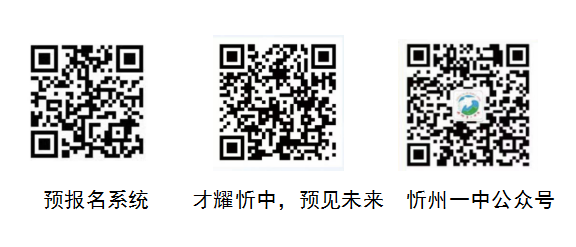 附件：主管部门招聘单位单位性质岗位代码招聘岗位招聘数量忻州市教育局忻州市第一中学全额事业01语文5忻州市教育局忻州市第一中学全额事业02数学5忻州市教育局忻州市第一中学全额事业03英语5忻州市教育局忻州市第一中学全额事业04物理4忻州市教育局忻州市第一中学全额事业05化学4忻州市教育局忻州市第一中学全额事业06生物4忻州市教育局忻州市第一中学全额事业07政治3忻州市第一中学校2022年校园招聘教师报 名 登 记 表忻州市第一中学校2022年校园招聘教师报 名 登 记 表忻州市第一中学校2022年校园招聘教师报 名 登 记 表忻州市第一中学校2022年校园招聘教师报 名 登 记 表忻州市第一中学校2022年校园招聘教师报 名 登 记 表忻州市第一中学校2022年校园招聘教师报 名 登 记 表忻州市第一中学校2022年校园招聘教师报 名 登 记 表姓 名性别正面免冠照片
（1寸）籍 贯民族出生
年月正面免冠照片
（1寸）联系方式身份
证号正面免冠照片
（1寸）普通话等级应聘岗位应聘岗位教师
资格证证书编号证书编号证书编号证书编号学段
学科是否公费
师范生教师
资格证学
历
学
位
情
况毕业学校毕业学校毕业学校专 业毕业时间学
历
学
位
情
况本 科学
历
学
位
情
况硕士
研究生学
历
学
位
情
况博士
研究生应聘人员诚信承诺书
     我已阅读《山西省忻州市第一中学校园招聘教师公告》的相关信息，理解其内容，符合应聘岗位条件要求。我郑重承诺：本人所提供的个人信息、证明资料、证件等均真实、有效，并自觉遵守事业单位公开招聘的各项规定，诚实守信、严守纪律，认真履行应聘人员的义务。对因提供有关信息证件不实或违反招聘纪律规定所造成的后果，均由本人自愿承担相关责任。

        应聘人员签名：                    年    月    日应聘人员诚信承诺书
     我已阅读《山西省忻州市第一中学校园招聘教师公告》的相关信息，理解其内容，符合应聘岗位条件要求。我郑重承诺：本人所提供的个人信息、证明资料、证件等均真实、有效，并自觉遵守事业单位公开招聘的各项规定，诚实守信、严守纪律，认真履行应聘人员的义务。对因提供有关信息证件不实或违反招聘纪律规定所造成的后果，均由本人自愿承担相关责任。

        应聘人员签名：                    年    月    日应聘人员诚信承诺书
     我已阅读《山西省忻州市第一中学校园招聘教师公告》的相关信息，理解其内容，符合应聘岗位条件要求。我郑重承诺：本人所提供的个人信息、证明资料、证件等均真实、有效，并自觉遵守事业单位公开招聘的各项规定，诚实守信、严守纪律，认真履行应聘人员的义务。对因提供有关信息证件不实或违反招聘纪律规定所造成的后果，均由本人自愿承担相关责任。

        应聘人员签名：                    年    月    日应聘人员诚信承诺书
     我已阅读《山西省忻州市第一中学校园招聘教师公告》的相关信息，理解其内容，符合应聘岗位条件要求。我郑重承诺：本人所提供的个人信息、证明资料、证件等均真实、有效，并自觉遵守事业单位公开招聘的各项规定，诚实守信、严守纪律，认真履行应聘人员的义务。对因提供有关信息证件不实或违反招聘纪律规定所造成的后果，均由本人自愿承担相关责任。

        应聘人员签名：                    年    月    日应聘人员诚信承诺书
     我已阅读《山西省忻州市第一中学校园招聘教师公告》的相关信息，理解其内容，符合应聘岗位条件要求。我郑重承诺：本人所提供的个人信息、证明资料、证件等均真实、有效，并自觉遵守事业单位公开招聘的各项规定，诚实守信、严守纪律，认真履行应聘人员的义务。对因提供有关信息证件不实或违反招聘纪律规定所造成的后果，均由本人自愿承担相关责任。

        应聘人员签名：                    年    月    日应聘人员诚信承诺书
     我已阅读《山西省忻州市第一中学校园招聘教师公告》的相关信息，理解其内容，符合应聘岗位条件要求。我郑重承诺：本人所提供的个人信息、证明资料、证件等均真实、有效，并自觉遵守事业单位公开招聘的各项规定，诚实守信、严守纪律，认真履行应聘人员的义务。对因提供有关信息证件不实或违反招聘纪律规定所造成的后果，均由本人自愿承担相关责任。

        应聘人员签名：                    年    月    日应聘人员诚信承诺书
     我已阅读《山西省忻州市第一中学校园招聘教师公告》的相关信息，理解其内容，符合应聘岗位条件要求。我郑重承诺：本人所提供的个人信息、证明资料、证件等均真实、有效，并自觉遵守事业单位公开招聘的各项规定，诚实守信、严守纪律，认真履行应聘人员的义务。对因提供有关信息证件不实或违反招聘纪律规定所造成的后果，均由本人自愿承担相关责任。

        应聘人员签名：                    年    月    日  注：若无相关证件，请务必填写“无”  注：若无相关证件，请务必填写“无”  注：若无相关证件，请务必填写“无”  注：若无相关证件，请务必填写“无”  注：若无相关证件，请务必填写“无”  注：若无相关证件，请务必填写“无”  注：若无相关证件，请务必填写“无”